МУНИЦИПАЛЬНОЕ автономное ОБЩЕОБРАЗОВАТЕЛЬНОЕ УЧРЕЖДЕНИЕ гимназия № 24 имени М.в.Октябрьской  Г. ТомскАИТОГИгимназической ученической конференции«ШАГИ В НАУКУ»Томск - 2019Секция 1 «Исследовательский дебют во 2 классах». Группа 1Кабинет №33Члены жюри: Агафонова Светлана Витальевна, учитель начальных классов; Андрейчик Екатерина, обучающаяся 9А класса; Залешина Марина Александровна, учитель технологии.Секция 1 «Исследовательский дебют во 2 классах». Группа 2Кабинет №47Члены жюри: Никулина Татьяна Александровна, учитель начальных классов; Щукина анна Александровна, учитель английского языка; Столбова Анастасия, обучающаяся 9А класса.Секция 2 «Исследовательский дебют в 3 классах»Кабинет №32Члены жюри: Байдарова Леля Викторовна, учитель русского языка и литературы; Андрющенко Лев, обучающийся 10А класса; Столбова Надежда Владимировна, председатель Управляющего совета гимназии.Секция 3 «Исследовательский дебют в 3 классах»Кабинет №4Члены жюри: Сушкова Марина Васильевна, учитель начальных классов; Живцова Светлана Сергеевна, учитель начальных классов; Табагуа Виктория, обучающаяся 10А класса.Секция 4 «Исследовательский дебют в 4 классах»Кабинет №38Члены жюри: Шнайдер Наталия Анатольевна, учитель биологии; Козлова Яна Анатольевна, учитель начальных классов; Минаева Софья Сергеевна, мама ученицы 8А класса.Секция 5 «Исследовательский дебют в 4 классах»Кабинет №40Члены жюри: Огрызкова Нина Николаевна, учитель физики; Шепель Марина Викторовна, учитель начальных классов; Биткинина Алина, обучающаяся 9В класса; Мирзаева Фатима, обучающаяся 9В класса.Секция 6 «Исследовательский дебют в 5 классах: основы проектирования и технология»Кабинет №43Члены жюри: Вайвод Наталья Борисовна, педагог дополнительного образования; Копылова Наталия Николаевна, учитель начальных классов; Рубанова Мария, обучающаяся 10Б класса; Кикоть Ольга Васильевна, мама ученика 3А класса.Секция 7 «Исследовательский дебют в 5 классах: основы проектирования и технология»Кабинет №44Члены жюри: Заболоцкая Инна Геннадьевна, учитель русского языка и литературы; Жолудева Анастасия, обучающаяся 9Б; Казакова Александра, обучающаяся 9Б.Секция 8 «Исследовательский дебют в 5-6 классах: основы проектирования и технология»Кабинет №18Члены жюри: Липина Ольга Валентиновна, учитель начальных классов, Сусикова Вера Алексеевна, педагог-организатор ОБЖ, Нюхалова Дарья, обучающаяся 9Б класса; Киселева Наталья Валерьевна, мама ученицы 8Б класса.Секция 9 «Исследовательский дебют в 5 классах» Кабинет №36Члены жюри: Голодникова Тамара Васильевна, учитель истории и обществознания; Бевз Яна, обучающаяся 9Б класса; Малютина Вероника Сергеевна, мама ученицы 4В класса.Секция 10 «Исследовательский дебют в 5 классах: проекты в естественных науках»Кабинет №37Члены жюри: Устюгова Галина Васильевна, учитель химии; Анцыгина Юлия Сергеевна, учитель математики; Гаврилова Елизавета Алексеевна, мама ученика 2Б класса.Секция 11 «Исследования в разных предметных направлениях в 6-7 классах»Кабинет №30Члены жюри: Селиванова Светлана Андреевна, педагог-организатор, Прокопьева Ирина Геннадьевна, мама ученицы 8Б класса; Сизова Юлия, обучающаяся 11А класса.Секция 12 «Исследования в разных предметных направлениях в 8 классах»Кабинет №10Члены жюри: Казак Ольга Геннадьевна, учитель английского языка; Шаманцова Ярослава, обучающаяся 10А класса; Ерыгина Елизавета, обучающаяся 11А класса.Секция 13 «Исследования в разных предметных направлениях в 8 классах»Кабинет №24Члены жюри: Балковая Алёна Сергеевна, учитель французского языка; Скороходова Людмила Иннокентьевна, учитель английского языка, Гореликова София, обучающаяся 10Б класса; Ожерельева Елизавета Павловна, мама ученика из 6В класса.Секция 14 «Основы проектирования и технология»Кабинет №42Члены жюри:  Чеснокова Татьяна Васильевна, учитель  русского языка и литературы; Зятикова Надежда, обучающаяся 11Б;  Дунаева Маргарита, обучающаяся 11Б; Курохтина Наталья Александровна, мама ученика из 5Б класса.Секция 15 «Основы проектирования и технология»Кабинет №13Члены жюри:  Сенников Андрей Валерьевич, географии; Старенченко Елена, обучающаяся 11Б класса; Танаева Наталья Владимировна, мама ученика 5А класса.Секция 16 «Исследования в разных предметных направлениях в  8 классах»Кабинет №15Члены жюри: Канаева Лариса Александровна, учитель курса основ социализации личности, Романова Вера Гаривна, учитель математики, Григорьев Михаил, обучающийся 9Б класса, Белоусов Данила, обучающийся 9Б класса; Мехтиева Анна Валерьевна, мама ученицы из 6Б класса.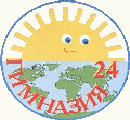 №Ф.И. участникаКлассРезультатРуководитель1Перминова Милослава2Б3 местоСеливанова Светлана Андреевна, учитель начальных классов2Макгей Даниил2Б2 местоСушкова Марина Васильевна, учитель начальных классов3Хабибулин Кирилл2Г1 местоЛипина Ольга Валентиновна, учитель начальных классов4Федченко Алиса2АучастиеШепель Марина Викторовна, учитель начальных классов 5Борисов Максим,Евсеев Арсений,Колпакова Дарья,Огурцова Мария,Штин Глеб2АучастиеШепель Марина Викторовна, учитель начальных классов6Попова Дарья2ВотсутствовалаСамойленко Любовь Александровна, учитель начальных классов7Акимова Варвара2ВучастиеСамойленко Любовь Александровна, учитель начальных классов№Ф.И. участникаКлассРезультатРуководитель1Шепелева Виктория2БотсутствовалаСушкова Марина Васильевна, учитель начальных классов2Петрова Юлия2Г1 местоЛипина Ольга Валентиновна, учитель начальных классов3Бутакова Мария2Г2 местоЛипина Ольга Валентиновна, учитель начальных классов4Иванова Ева2ГотсутствовалаЛипина Ольга Валентиновна, учитель начальных классов5Коленик Глеб2В3 местоСамойленко Любовь Александровна, учитель начальных классов6Сулыга Тимофей2ВучастиеСамойленко Любовь Александровна, учитель начальных классов7Маевский Максим2ВучастиеСамойленко Любовь Александровна, учитель начальных классов№Ф.И. участникаКлассРезультат Ф.И.О. руководителя, должность1.Аносов Андрей, Абдукаримова Виктория, Мухорьянова Динара3А1 местоНикулина Татьяна Александровна, учитель начальных классов2.Бинеманн Дарья3А3 местоНикулина Татьяна Александровна, учитель начальных классов3.Базенков Игорь3АучастиеНикулина Татьяна Александровна, учитель начальных классов4.Охотникова Софья3АотсутствовалаНикулина Татьяна Александровна, учитель начальных классов5.Горовцова Маргарита3АучастиеНикулина Татьяна Александровна, учитель начальных классов6.Насибов Давид3АучастиеНикулина Татьяна Александровна, учитель начальных классов7.Бабаев Мухамед3АучастиеНикулина Татьяна Александровна, учитель начальных классов8.Юркова Алиса3Б2 местоКозлова Яна Анатольевна, учитель начальных классов9.Пальянова Екатерина      3ВотсутствовалаСамойленко Любовь Александровна, учитель начальных классов10.Сапрунова Ксения3ВотсутствовалаСамойленко Любовь Александровна, учитель начальных классов№Ф.И. участникаКлассРезультат Ф.И.О. руководителя, должность1.Дедюхина София, Масловская Мария3АотсутствовалаНикулина Татьяна Александровна, учитель начальных классов2.Коробов Тимофей3АотсутствовалаНикулина Татьяна Александровна, учитель начальных классов3.Карпов Роман3АотсутствовалаНикулина Татьяна Александровна, учитель начальных классов4.Касумова Камилла3АотсутствовалаНикулина Татьяна Александровна, учитель начальных классов5.Миронова Мария3АучастиеНикулина Татьяна Александровна, учитель начальных классов6.Бурковский Ян3А2 местоНикулина Татьяна Александровна, учитель начальных классов7.Романовский Глеб3Б3 местоКозлова Яна Анатольевна, учитель начальных классов8.Кобякова  Алиса3ВучастиеСамойленко Любовь Александровна, учитель начальных классов9.Валивач  Юлия3В1 местоСамойленко Любовь Александровна, учитель начальных классов№Ф.И. участникаКлассРезультат Ф.И.О. руководителя, должность1.Базарный Роман4БучастиеАгафонова Светлана Витальевна, учитель начальных классов2.Лосенков Роман4В1 местоБабушкина Светлана Валерьевна, учитель начальных классов3.Ершова Анастасия4БучастиеАгафонова Светлана Витальевна, учитель начальных классов4.Елизарова Анна4В1 местоБабушкина Светлана Валерьевна, учитель начальных классов5.Малютина Алёна4ВучастиеКовригин Сергей Павлович, учитель физической культуры6.Зельчан Илья4БотсутствовалАгафонова Светлана Витальевна, учитель начальных классов7.Сусленкова Ульяна4В2 местоСеливанова Светлана Андреевна, учитель начальных классов8.Шашова Дарья4ВучастиеКовригин Сергей Павлович, учитель физической культуры9.Залешина Полина4БучастиеАгафонова Светлана Витальевна, учитель начальных классов10.Федяева Анастасия4БучастиеСеливанова Светлана Андреевна, учитель начальных классов№Ф.И. участникаКлассРезультат Ф.И.О. руководителя, должность1.Шульц Константин4Б1 местоАгафонова Светлана Витальевна, учитель начальных классов2.Руднева Ирина4БучастиеАгафонова Светлана Витальевна, учитель начальных классов3.Нестеров Вадим4АучастиеКопылова Наталия Николаевна, учитель начальных классов4.Кудратов Руслан4АотсутствовалКопылова Наталия Николаевна, учитель начальных классов5.Клименко Мария4АучастиеКопылова Наталия Николаевна, учитель начальных классов6.Луценко Вера4В2 местоСеливанова Светлана Андреевна, учитель начальных классов7.Барыбина Елизавета4АучастиеКопылова Наталия Николаевна, учитель начальных классов8.Дубоделова  Елизавета4ВучастиеСеливанова Светлана Андреевна, учитель начальных классовТетенёва Анна Валентиновна, мама9.Девяшина Наталия4А3 местоКопылова Наталия Николаевна, учитель начальных классов10.Махрина Анна4БучастиеСеливанова Светлана Андреевна, учитель начальных классов11.Жидяев Денис4БотсутствовалСеливанова Светлана Андреевна, учитель начальных классов№Ф.И. участникаКласс Результат Ф.И.О. руководителя, должность1Баходирова ЖасминаРыжкова Ярослава Мельникова Алиса5АотсутствовалиЗалешина Марина Александровна учитель технологии2Постникова Анастасия5АучастиеЗалешина Марина Александровна, учитель технологии3Обносов ПрохорБайрамов Кенан5А3 местоЛисина Татьяна Григорьевна учитель технологии, 4Евдокимова Береника5АучастиеЗалешина Марина Александровна, учитель технологии5Нецветаева АнастасияПетрушкевич Анастасия5А1 местоЗалешина Марина Александровна, учитель технологии6Величко Ольга5А2 местоЗалешина Марина Александровна, учитель технологии 7Елагина Наталья5АучастиеЛисина Татьяна Григорьевна учитель технологии, 8Плотникова Екатерина5АучастиеЛисина Татьяна Григорьевна, учитель технологии9Мызенко МарияШульц Вероника5АучастиеЛисина Татьяна Григорьевна, учитель технологии №Ф.И. участникаКлассРезультат Ф.И.О. руководителя, должность1Антонова Алиса5БучастиеСеливанова Светлана Андреевна, учитель начальных классов Залешина Марина Александровна, учитель технологии2Архипова КристинаБуркова Полина5БучастиеСеливанова Светлана Андреевна, учитель начальных классов Залешина Марина Александровна, учитель технологии3Бочтарев Андрей5Б3 местоСеливанова Светлана Андреевна, учитель начальных классов Залешина Марина Александровна, Лисина 4Васильев Владислав5Б2 местоСеливанова Светлана Андреевна, учитель начальных классов Залешина Марина Александровна5Васильев Денис Григорьев Вадим5БучастиеСеливанова Светлана Андреевна, учитель начальных классов Лисина Татьяна Григорьевна, учитель технологии6 Волчкова    Алина5БотсутствовалаСеливанова Светлана Андреевна, учитель начальных классов Лисина Татьяна Григорьевна, учитель технологии7Воронина АленаЛавренюк Арина5Б1 местоСеливанова Светлана Андреевна, учитель начальных классов Лисина Татьяна Григорьевна, учитель технологии8Старцева ДарьяНесмеянова Яна5БотсутствовалиЗалешина Марина Александровна9Казакова Евгения5БучастиеЛисина Татьяна Григорьевна, учитель технологии№Ф.И. участникаКлассРезультат Ф.И.О. руководителя, должность1Столяров Максим5АучастиеЛисина Татьяна Григорьевна учитель технологии, 2Огаркова Дана5А1 местоЗалешина Марина Александровна, учитель технологии3Калюта МаргаритаШагова Софья5АучастиеЗалешина Марина Александровна, учитель технологии4Кудяков Александр5АучастиеЛисина Татьяна Григорьевна, учитель технологии 5Егорова Валерия5БучастиеСеливанова Светлана Андреевна, учитель начальных классов Залешина Марина Александровна6Косенкова АннаБалясова Полина5АучастиеЗалешина Марина Александровна, учитель технологии7Лугинин Кирилл5А3 местоЗалешина Марина Александровна, учитель технологии8Трефилов Никита5АучастиеЛисина Татьяна Григорьевна, учитель технологии9Стрельников Андрей5А2 местоЛисина Татьяна Григорьевна, учитель технологии№Ф.И. участникаКласс Результат Ф.И.О. руководителя, должность1Шувалова Элиза5АучастиеЗалешина Марина Александровна, учитель технологии2Колмогоров  Арсений5АучастиеЛисина Татьяна Григорьевна, учитель технологии3Соколов Егор 5БучастиеСеливанова Светлана Андреевна, учитель начальных классов Лугинина Елена Анатольевна,учитель английского языка4Сочнева Валерия5БучастиеСеливанова Светлана Андреевна, учитель начальных классов Лугинина Елена Анатольевна, учитель английского языка6Курохтин  Игорь5БучастиеСеливанова Светлана Андреевна, учитель начальных классов Лугинина Елена Анатольевна, учитель английского языка5Комяков Георгий5Б2 местоСеливанова Светлана Андреевна, учитель начальных классов Лугинина Елена Анатольевна, учитель английского языка6Шпилькин Владимир 5БучастиеСеливанова Светлана Андреевна, учитель начальных классов Лугинина Елена Анатольевна, учитель английского языка7Одышев Артемий5А1 местоЧерных Алексей Андреевич, педагог дополнительного образованияМАОУ «Центр планирования карьеры»8Губайдуллин ТимурМальков Марк5А3 местоЗалешина Марина Александровна, учитель технологии№Ф.И. участникаКласс Результат Ф.И.О. руководителя, должность1Черкасов Алексей5БотсутствовалЛугинина Елена Анатольевна, учитель английского языка2Кириенко Андрей5А3 местоЛисина Татьяна Григорьевна, учитель технологии3Дериглазов Роман5БучастиеМолокова Татьяна Анатольевна, учитель биологии Лугинина Елена Анатольевна, учитель английского языка4Шаненков Артем5БучастиеЛугинина Елена Анатольевна, учитель английского языка5Быкова Арина5БучастиеЛугинина Елена Анатольевна, учитель английского языка6Доманова Даша 5Б2 место Молокова Татьяна Анатольевна, учитель биологииЛугинина Елена Анатольевна, учитель английского языка7Захарова АнастасияСуворова Нелли5БучастиеМолокова Татьяна Анатольевна, учитель биологии Лугинина Елена Анатольевна, учитель английского языка8Беломытцева Светлана5Б1 местоСеливанова Светлана Андреевна, учитель начальных классов9Ковылин Игорь5БучастиеЛугинина Елена Анатольевна, учитель английского языка№Ф.И. участникаКласс Результат Ф.И.О. руководителя, должность1.Ожерельев Семен6В1 местоЛиповка Евгений Владимирович, учитель истории и обществознание2.Крылов Денис7БучастиеСенников Андрей Валерьевич, учитель географии3.Майкова Кристина7Б3 местоСенников Андрей Валерьевич, учитель географии4.Аракелян Арина7Б2 местоЛейцина Ольга Михайловна, педагог-психолог5.Фельзингер Татьяна6ВучастиеШнайдер Наталия Анатольевна, учитель биологии6.Осипов Антон6БучастиеМигаль Владимир Николаевич, учитель физической культуры7.Большунова Мирослава 6Б1 местоШнайдер Наталья Анатольевна, учитель биологии8.Полынский Кирилл7БотсутствовалЛисина Татьяна Григорьевна, учитель технологии№Ф.И. участникаКласс Результат Ф.И.О. руководителя, должность1Аминов Богдан8БучастиеКарпова Людмила Алексеевна, учитель немецкого языка2.Житник Мария8БучастиеКарпова Людмила Алексеевна, учитель немецкого языка3.Креслина Алена8АучастиеКарпова Людмила Алексеевна, учитель немецкого языка4.Плотникова Злата8А3 местоКарпова Людмила Алексеевна, учитель немецкого языка5.Ушаков Федор8А1 местоКарпова Людмила Алексеевна, учитель немецкого языка6.Петров Кирилл8АучастиеКарпова Людмила Алексеевна, учитель немецкого языка7.Мещеряков Николай8БотсутствовалКарпова Людмила Алексеевна, учитель немецкого языка8.Войцеховская Софья8БучастиеКуликова Лилия Геннадьевна, учитель русского языка9.Столбова Екатерина8БучастиеСкороходова Людмила Иннокентьевна, учитель английского языка10.Минаева Ника8А2 местоБалковая Алёна Сергеевна, учитель французского языка№Ф.И. участникаКласс Результат Ф.И.О. руководителя, должность1.Булатова Светлана8БучастиеКарпова Людмила Алексеевна, учитель немецкого языка2.Киселева Ксения8БучастиеКарпова Людмила Алексеевна, учитель немецкого языка3.Мотовилова Вероника8А2 местоКарпова Людмила Алексеевна, учитель немецкого языка4.Рябченко Алексей8АучастиеКарпова Людмила Алексеевна, учитель немецкого языка5.Чернышова Арина8АучастиеКарпова Людмила Алексеевна, учитель немецкого языка6.Гунько Анна 8БучастиеКарпова Людмила Алексеевна, учитель немецкого языка7.Блещавенко Анна8А1 местоКуликова Лилия Геннадьевна, учитель русского языка8.Куимов Владимир8АучастиеЛевицкая Ирина Николаевна, учитель немецкого языка9.Румянцев Антон8БучастиеГолодникова Тамара Васильевна, учитель истории и обществознания10.Волосожар Александр8А3 местоГолодникова Тамара Васильевна, учитель истории и обществознания11.Кудратов Руслан4АНоминация «Исследовательский дебют»Копылова Наталья Николаевна, учитель начальных классов№Ф.И. участникаКлассРезультат Ф.И.О. руководителя, должность1.Бабаева Сара 8БучастиеЛисина Татьяна Григорьевна, учитель технологии 2.Ермолина Анастасия 8Б2 местоЗалешина Марина Александровна, учитель технологии 3.Черниенко Екатерина8АучастиеЛисина Татьяна Григорьевна, учитель технологии4.Телицын Клин 8Бзаочное участиеЗалешина Марина Александровна, учитель технологии 5.Сабанова Дарья 8БучастиеЛисина Татьяна Григорьевна, учитель технологии6.Брюханцева Марина8А1 местоЛисина Татьяна Григорьевна, учитель технологии7.Кудрявцева Екатерина8А3 местоЛисина Татьяна Григорьевна, учитель технологии8.Носуленко Лада8АучастиеЛисина Татьяна Григорьевна, учитель технологии9.Пешкова Анастасия8АучастиеЛисина Татьяна Григорьевна, учитель технологии№Ф.И. участникаКлассРезультат Ф.И.О. руководителя, должность1.Эккерт Валерия8АучастиеЛисина Татьяна Григорьевна, учитель технологии2.Баркова Кира 8Б2 местоЛисина Татьяна Григорьевна, учитель технологии3.Парамонов Дмитрий8БучастиеЗалешина Марина Александровна, учитель технологии 4.Самойлова Варвара8БотсутствовалаЛисина Татьяна Григорьевна, учитель технологии5.Юровская Диана8Б3 местоЗалешина Марина Александровна, учитель технологии 6.Абрамов Вячеслав8А2 местоЛисина Татьяна Григорьевна, учитель технологии7.Кибак Мария8АучастиеЛисина Татьяна Григорьевна, учитель технологии8.Мирзазаде Эльвин8АучастиеЛисина Татьяна Григорьевна, учитель технологии9.Обносова Ася8А1 местоЛисина Татьяна Григорьевна, учитель технологии10.Ромов Константин8АотсутствовалЛисина Татьяна Григорьевна, учитель технологии№Ф.И. участникаКлассРезультат Ф.И.О. руководителя, должность1Валекжанин Денис 8БучастиеСтоев Станислав Михайлович, учитель информатики2Медведев Артём 8Б2 местоСтоев Станислав Михайлович, учитель информатики3Питерский Павел 8Б1 местоСтоев Станислав Михайлович, учитель информатики4Пашина София8БучастиеШнайдер Наталия Анатольевна, учитель биологии5Андреева Алина8А3 местоСтоев Станислав Михайлович, учитель информатики6Петерленко Виолетта8АучастиеАнцыгина Юлия Сергеевна, учитель математики7.Аманов Аян 8БучастиеЗалешина Марина Александровна, учитель технологии 8.Прокопьева Мария 8БучастиеЗалешина Марина Александровна, учитель технологии 